Publicado en Madrid el 19/11/2020 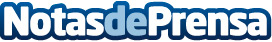 Teléfono de atención al cliente, la página que atenderá dudas telefónicas al instante  Número de información es una página en la que se pueden consultar los teléfonos y otras formas de contacto de múltiples empresasDatos de contacto:Irene Llamas Piñas915571230Nota de prensa publicada en: https://www.notasdeprensa.es/telefono-de-atencion-al-cliente-la-pagina-que Categorias: Nacional Telecomunicaciones E-Commerce http://www.notasdeprensa.es